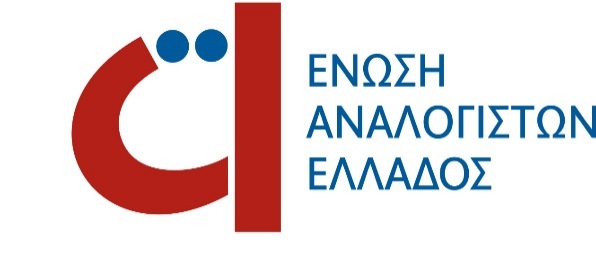 ΑΠΑΝΤΗΣΕΙΣ ΠΡΩΙΝΩΝ ΘΕΜΑΤΩΝΕΞΕΤΑΣΤΙΚΗΣ ΠΕΡΙΟΔΟΥΙΟΥΛΙΟΥ 2015ΑΡΧΕΣ ΟΙΚΟΝΟΜΙΑΣ & ΧΡΗΜΑΤΟΟΙΚΟΝΟΜΙΚΑ ΜΑΘΗΜΑΤΙΚΑ1. Β                                                                                13. Δ2. Γ                                                                                 14. Α3. Α                                                                                 15. Γ4. Δ                                                                                 16. Β5. Α                                                                                  17. Ε6. Γ                                                                                   18. Δ7. Β                                                                                   19. Ε 8.  A                                                                                   20. Δ 9. Δ                                                                                   21. Γ10. Ε                                                                                 22. Α11. Ε                                                                                 23. Α 12. Β                                                                                 24. Β